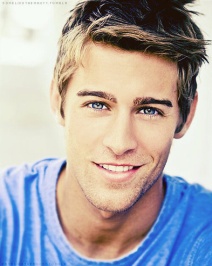 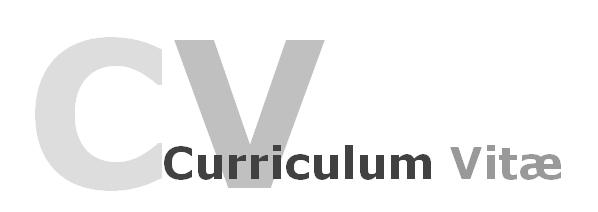 Nom i cognoms: ROGER LÓPEZ LÓPEZDNI: 40000000-C		Naixement : 02/01/2000 Adreça : C/ Castell, 7, 2-1. 17220. Sant Feliu de Guíxols Correu electrònic: rogerlopez@gmail.comTelèfon:  666·666·666FORMACIÓ	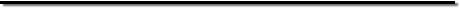 REGLADA2016	ESO. IES Sant Feliu de Guíxols. GironaCOMPLEMENTÀRIA2015	Monitor de lleure i mnejador. 40h. Escola Rosa dels vents. Torroella de Montgrí2014	Ofimàtica. 60h. La Campana. Sant Feliu de Guíxols2013	Anglès. 3r. EOI. Girona.			INFORMÀTICACorreu electrònic i internet: nivell usuariPack Office: nivell mig.Photosshop: nvell usuariIDIOMES		EXPERIÈNCIA PROFESSIONAL	EDUCACIÓ MONITOR de LLEURE.  Escola Rosa dels Vents. Torroela de Montgrí .		   Estiu 2014Funcions:  control i supervisió dels participants, realització de jocs i dinámiques grupals, cura i ordre dels materials de l’escola..	ATENCIÓ AL CLIENTDEPENDENT.  Woxter. Platja d’Aro					02/2015-02/2016Funcions: venta i atenció al client, control d’estoc, reposició, resolución d’incidències. 	ALTRES DADES	Carnet: ciclomotor. Vehicle propi per desplaçament.Incorporació: immediataDisponibilitat horària: total.IDIOMAEntésEscripturaLecturaParlaCATALÀNatiuNatiuNatiuNatiuCASTELLÀAltAltAltAltANGLÈSAltMigAltMig